Все игры бесплатные.1.http://mumskids.ru/game/gameid/374                        Соедини по точкам2. http://www.teremoc.ru/game/um_painting.htm           онлайн раскраскиОчень много игр на этих сайтах:1. https://www.igraemsa.ru/igry-dlja-detej       Развивающие игры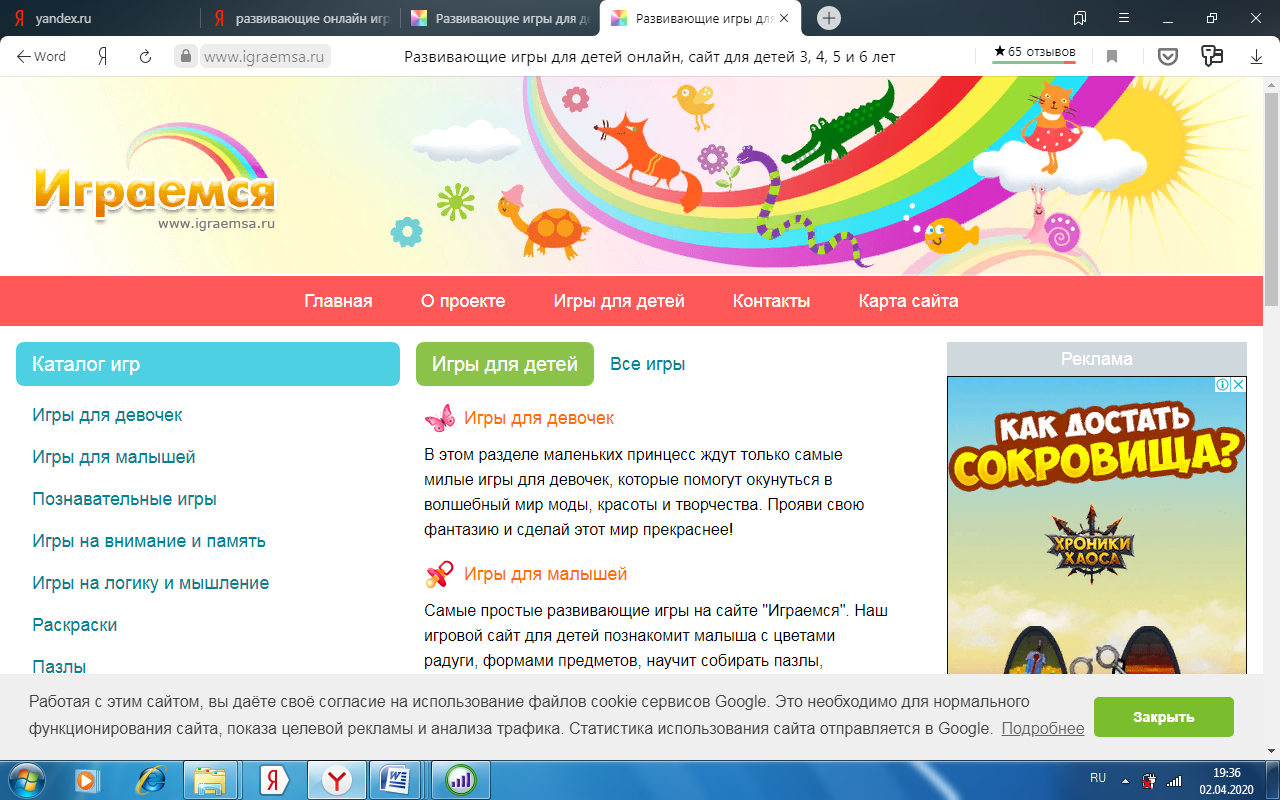 2. http://vseigru.net/razvivayushchie.html 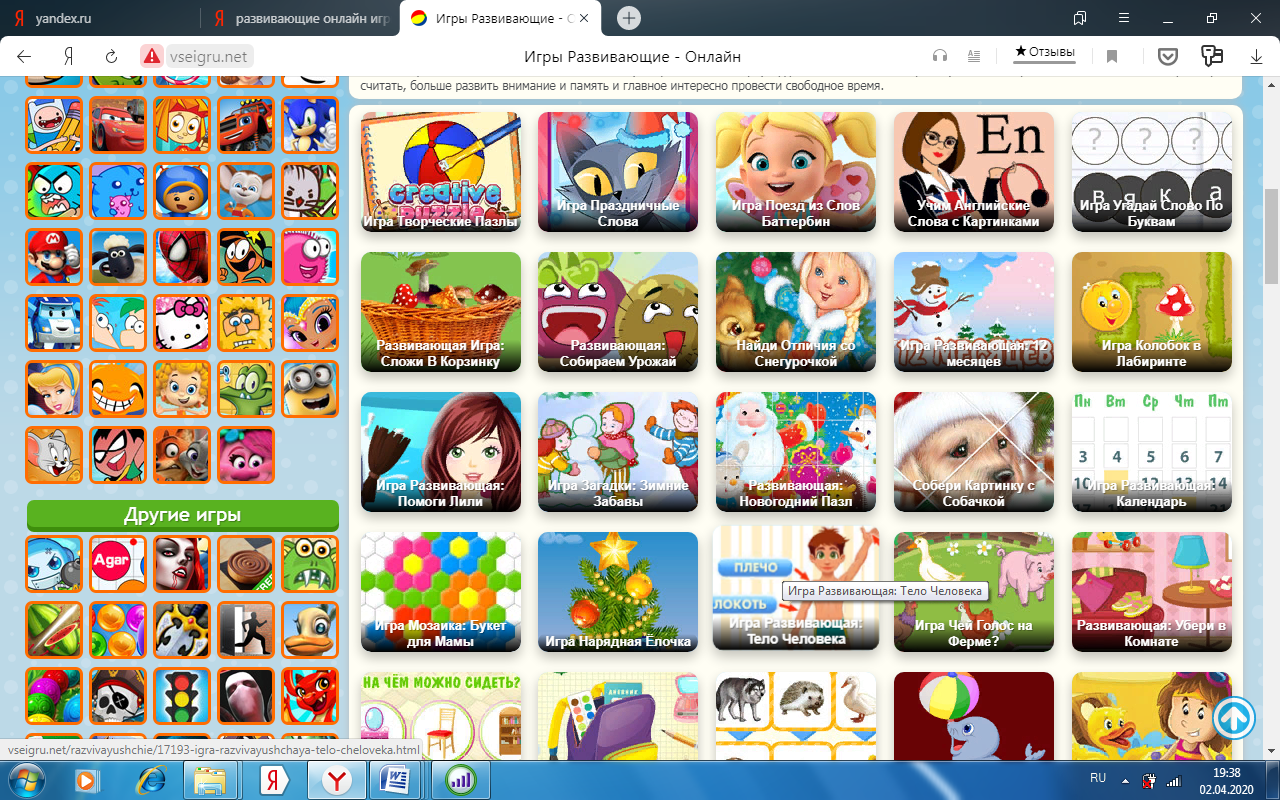 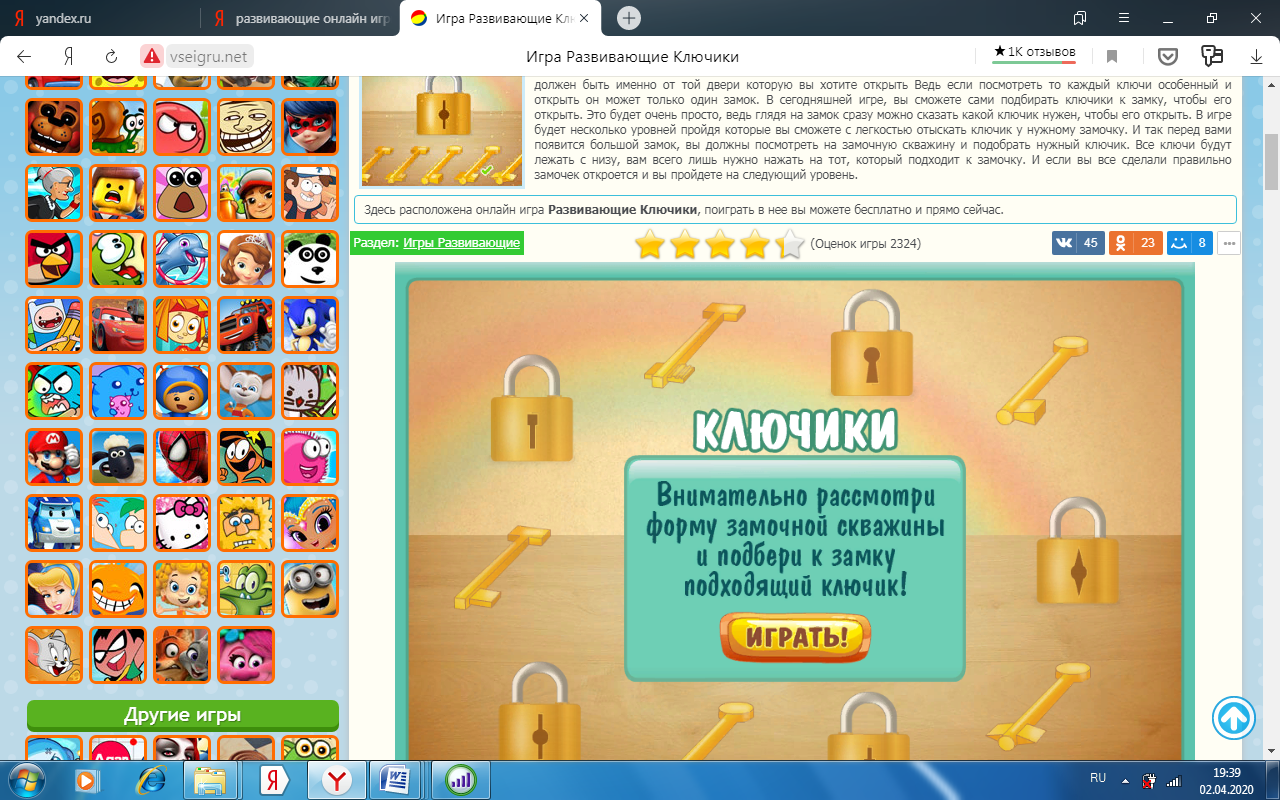 3. https://bibusha.ru/logicheskie-igry-dlya-detej 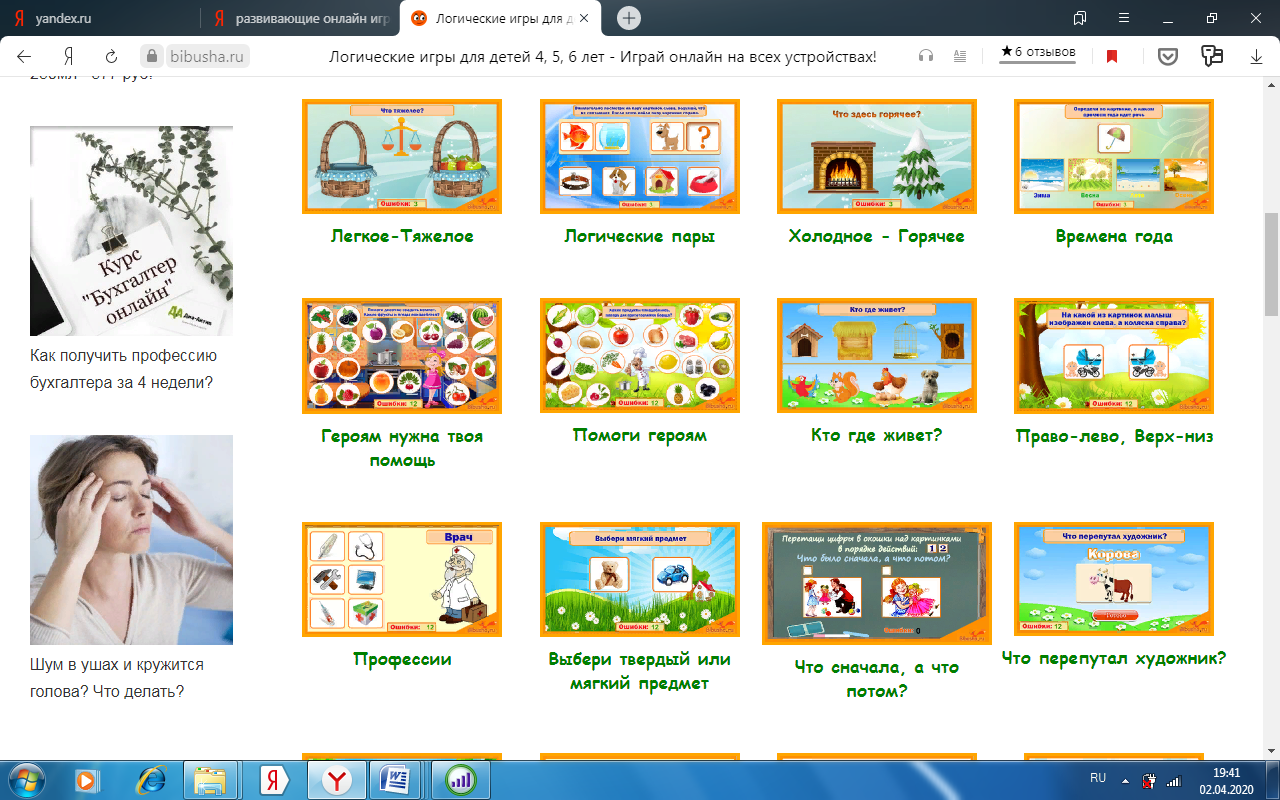 